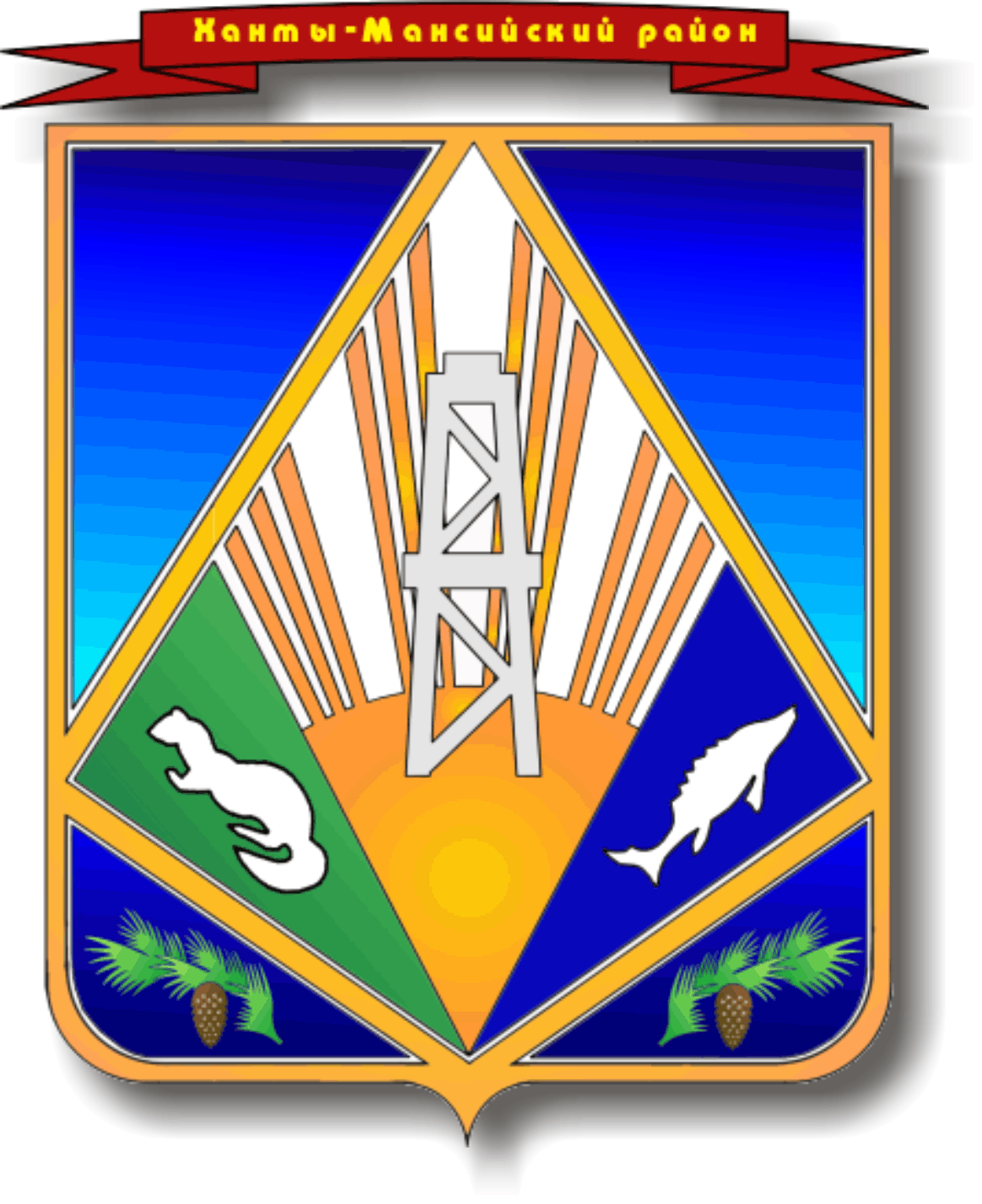 Ханты-Мансийский  автономный округ  - ЮграХанты-Мансийский районМУНИЦИПАЛЬНОЕ  ОБРАЗОВАНИЕСЕЛЬСКОЕ ПОСЕЛЕНИЕ  СОГОМАДМИНИСТРАЦИЯ  СЕЛЬСКОГО  ПОСЕЛЕНИЯРАСПОРЯЖЕНИЕот 12.02.2015                                                                                                №  4-рд.Согом                                                                                  О премировании по итогам работы за 2014 год         На основании Положения о размерах и условиях оплаты труда муниципальных служащих органов местного самоуправления сельского поселения Согом утвержденного решением Совета депутатов сельского поселения  от 16.04.2012 № 8/1, Положения о денежном содержании лиц, замещающих муниципальные должности сельского поселения Согом, утвержденного Решением Совета депутатов сельского поселения  от 16.04.2012   № 8-А, Положения об оплате труда, премировании и социальной защищенности лиц, занимающих должности, не отнесенные к должностям муниципальной службы, и осуществляющих материально-техническое и организационное обеспечение деятельности органов местного самоуправления сельского поселения, утвержденного постановлением главы сельского поселения Согом от 27.06.2012 № 23, Положения о премировании рабочих, работающих в администрации сельского поселения Согом, утвержденного постановлением  главы сельского поселения Согом от 27.06.2012  № 23:       1.Финансово-экономическому блоку (Петровой Татьяне Ивановне.)  премировать работников администрации сельского поселения Согом  в размере  2,5  месячных фондов оплаты труда в пределах бюджетных ассигнований по смете расходов на 2015 год.    2. Контроль за  выполнением распоряжения оставляю за собой.Глава сельского поселения Согом                                                          О.А.Князева 